Herhaling: + en – tot 20 			naam: _________DinsdagWoensdagDonderdagVrijdag10 + 3 = ______7 + 8 = _________________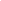 19 – 7 = ______9 + 5 = _________________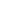 3 + 6 = ______8 + 4 = _________________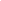 17 – 12 = ______7 + 6 = _________________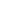 11 + 5 = ______9 + 8 = _________________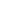 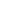 9 – 4 = ______7 + 7 = _________________18 – 14 = ______6 + 6 = _________________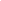 20 – 3 = ______7 + 9 = _________________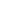 10 + 7 = ______8 + 5 = _________________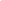 16 – 11 = ______6 + 9 = _________________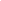 0 + 6 = ______8 + 3 = _________________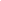 10 + 9 = ______7 + 7 = _________________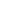 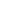 18 – 7 = ______9 + 2 = _________________3 + 4 = ______8 + 5 = _________________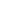 15 – 12 = ______7 + 4 = _________________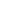 11 + 7 = ______9 + 7 = _________________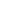 6 – 4 = ______6 + 7 = _________________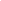 15 – 13 = ______6 + 5 = _________________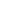 20 – 1 = ______7 + 5 = _________________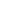 10 + 4 = ______8 + 8 = _________________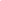 17 – 11 = ______6 + 9 = _________________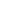 1 + 6 = ______9 + 3 = _________________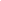 11 + 9 = ______6 + 6 = _________________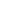 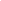 15 – 2 = ______8 + 6 = _________________2 + 6 = ______8 + 9 = _________________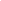 16 – 11 = ______7 + 5 = _________________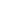 12 + 6 = ______6 + 7 = _________________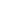 7 – 4 = ______6 + 5 = _________________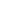 18 – 13 = ______6 + 9 = _________________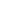 20 – 2 = ______7 + 7 = _________________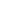 10 + 9 = ______8 + 4 = _________________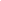 18 – 13 = ______6 + 6 = _________________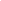 2 + 7 = ______9 + 2 = _________________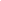 15 + 1 = ______6 + 8 = _________________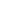 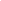 14 – 2 = ______8 + 6 = _________________2 + 8 = ______8 + 8 = _________________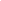 19 – 17 = ______7 + 7 = _________________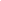 13 + 5 = ______9 + 9 = _________________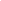 8 – 2 = ______6 + 7 = _________________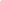 18 – 10 = ______9 + 8 = _________________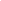 20 – 5 = ______9 + 5 = _________________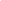 10 + 5 = ______9 + 4 = _________________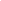 18 – 16 = ______6 + 5 = _________________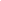 0 + 7 = ______8 + 4 = _________________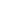 11 + 4 = ______6 + 5 = _________________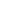 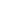 16 – 3 = ______8 + 3 = _________________2 + 5 = ______8 + 8 = _________________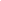 18 – 17 = ______7 + 4 = _________________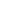 14 + 5 = ______9 + 2 = _________________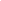 6 – 2 = ______6 + 9 = _________________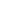 16 – 10 = ______9 + 6 = _________________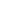 20 – 4 = ______9 + 9 = _________________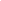 10 + 1 = ______8 + 4 = _________________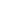 19 – 19 = ______7 + 5 = _________________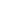 2 + 6 = ______8 + 6 = _________________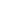 